Employment ApplicationPersonal InformationEducationReferencesPlease list three professional references.Employment HistoryApplicant’s Agreement and CertificationI certify that the facts contained in this application are true and complete to the best of my knowledge. I understand that any misinterpretation or falsification of information or significant omissions on either this application or during pre-employment process will result in my application being rejected, or, may be cause for subsequent dismissal if I am hired. I authorize verification of information provided on this application; and authorize the references listed herein to give you all pertinent information concerning my previous employment; and release all parties from all liability for any damage that may result from furnishing same to emersion DESIGN.In consideration of my employment, I agree to conform to the policies and procedures of emersion DESIGN LLC. I understand that in accepting this application, the company is in no way obligated to provide me with employment and that I am not obligated to accept employment if offered.I understand that my employment with emersion DESIGN would be at-will and as such, may be terminated by me or by the company at any time, with or without notice, for any reason (other than discrimination) or no reason. I further understand that while personnel policies, programs, and procedures may be of necessity change from time to time, such at-will status is not subject to change except by written agreement signed by the President of emersion DESIGN.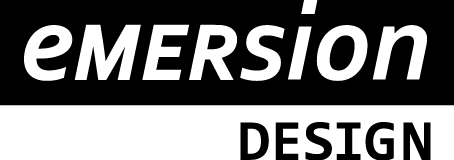 emersion DESIGN LLC. Full Name:Date:LastFirstM.I.Address:Street AddressApartment/Unit #CityStateZIP CodePhone:Email:Date Available:Social Security No.:Desired Salary:Position Applied for:Are you a citizen of the ?YESNOIf no, are you authorized to work in the U.S.?YESNOWere you referred to emersion?YESNOPlease specifyHave you ever been convicted of a felony?YESNO   If yes, explain:____________________________________ Are you a registered architect/engineer?YESNO   When are you planning to become one? _______________High School:Address:From:To:Did you graduate?YESNODiploma:College:Address:From:To:Did you graduate?YESNODegree:Other:Address:From:To:Did you graduate?YESNODegree:Full Name:Relationship:Company:Phone:Address:Full Name:Relationship:Company:Phone:Address:Full Name:Relationship:Company:Phone:Address:Company:Phone:Address:Supervisor:Job Title:Starting Salary:Ending Salary:Responsibilities:From:To:Reason for Leaving:May we contact your previous supervisor for a reference?YESNOAre you bound by any non-compete agreements? If yes, please attach a copy of the agreement.YESNOCompany:Phone:Address:Supervisor:Job Title:Starting Salary:Ending Salary:Responsibilities:From:To:Reason for Leaving:May we contact your previous supervisor for a reference?YESNOAre you bound by any non-compete agreements? If yes, please attach a copy of the agreement.YESNOCompany:Phone:Address:Supervisor:Job Title:Starting Salary:Ending Salary:Responsibilities:From:To:Reason for Leaving:May we contact your previous supervisor for a reference?YESNOAre you bound by any non-compete agreements? If yes, please attach a copy of the agreement.YESNSignature:Date:Printed Name: